حكومة اقليم كوردستانجامعة صلاح الدين – اربيل / كلية التربية البدنية وعلوم الرياضيةالسيرة الذاتية ((CV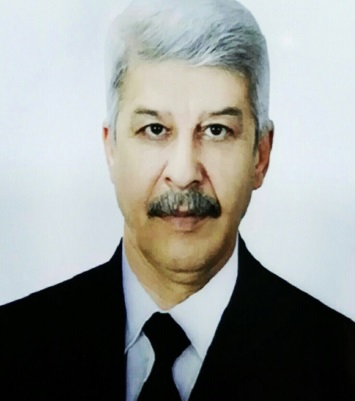 اولا: المعلومات الشخصية الأسم: د.ازاد حسن قادراللقب العلمي: استاذ (بروفيسور)المنصب: نائب الاول لأتحاد العراقي للرياضة الجامعية           عضوالمكتب التنفيذي للأتحاد العربي للرياضة الجامعيةالجنسة : عراقيالتولد: 12/5/1963الحالة الزوجية: متزوجالبلد ومسقط الراس: العراق –اربيلالأختصاص: تعلم الحركي - الكرة الطائرةثانيا: المؤهلات الأكاديمية1- خريج الدراسة الأعدادية في اعدادية كوردستان –اربيل 1981 2-حاصل على شهادة البكالوريوس في كلية التربية الرياضية في جامعة الموصل عام 1985-1986حاصل على شهادة الماجستير في علوم التربية الرياضة في كلية التربية الرياضية جامعة صلاح الدين عام 1998 4- حاصل على شهادة الدكتوراه باختصاص تعلم الحركي في الكرة الطائرة في كلية التربية الرياضية جامعة صلاح الدين عام 20035-حاصل على لقب استاذ مساعد بتاريخ 28/2/20086-حاصل على لقب استاذية(بروفيسور) بتاريخ 1/9/2014ثالثا: المناصب الأدارية و الأكاديميةمسجل الكلية التربية الرياضية عام 1999 ولغاية 2002معاون العميد للشؤون الأدارية والطلبة عام 2003- 2008عميد كلية التربية الرياضية في شباط 2008 لغاية 29/12/2012عضو في الأمانة العامةلجمعية عمداء كليات التربية الرياضية العربية 2008 – نهاية 2012نائب رئيس الأتحاد العراقي المركزي للرياضة الجامعية عام 2004 ولحد الأنعضو نقابة المعلمين عام 1994رئيس الأتحاد الفرعي بالكرة الطائرة اربيل 2004-2008امين سر نادي اربيل الرياضي عام 1999 ولغاية 2008عضو الجمعية العمومية في الأتحاد العربي للرياضة الجامعية مسؤول الدراسات العليا في كلية التربية الرياضية ممثل عام لجامعات منطقة غرب اسيا في الأتحاد الأسيوي للرياضة الجامعية  عضوالمكتب التنفيذي للأتحاد العربي للرياضة الجامعيةرابعا: البحوث العلمية المنشورةدراسة المراكز الأكثر استخداما وتاثيرا في مهارة الضرب الصاحق بالكرة الطائرة (مجلة جامعة دهوك)بعض القياسات الجسمية للأطراف السفلى وعلاقتها بالقوة الأنفجارية لدى لاعبي الكرة الطائرة (مجلة جامعة دهوك)تقويم التركيبات الهجومية المركبة اكثر تاثيرا واستخداما بالكرة الطائرة (مجلة الرافدين للعلوم الرياضية- جامعة الموصل)علاقة الأيقاع الحيوي العقلي بالدفاع عن الملعب لدى لاعب الحر بالكرة الطائرة (مجلة الرافدين للعلوم الرياضية- جامعة الموصل)اثر استخدام بعض الجمل الحركية المتنوعة في تنمية وتطوير بعض المهارات الأساسية والقدرات البدنية والحركيةالخاصة بالكرة الطائرة(مجلة الرافدين للعلوم الرياضية- جامعة الموصل)6-(أنماط الإيقاع الحيوي للدورة الذهنية وعلاقته بمهارة الدفاع عن الملعب لدى اللاعب الحر بالكرة الطائرة ) منشور في مؤتمر جامعة صلاح الدين      7-( بعض مكونات القدرات التوافقية والعقلية وعلاقتهما بمستوى الإنجاز لبعض المهارات الفنية              الأساسية في  مباريات الكرة الطائرة )  منشور في مجلة علوم التربية الرياضية جامعة بابل.                                                                                        8-  تأثير حائط الأملس كوسيلة تعليمية وفق الأسلوب التبادلي في تعلم مهارتي إرسال التنس والضرب الساحق  بالكرة الطائرة)   منشور في مجلة علوم التربية الرياضية جامعة بابل.                        9-تأثير منهج تعليمي بأستخدام جهاز الكرة المعلقة في تعلم مهارتي ارسال الساحق والضرب الساحق بالكرة الطائرة . منشور في مؤتمر جامعة حلبجةتاثير تمرينات التوافق الحركي في تطوير دقة مهارات الكرة الطائرة وعلاقتها بتركيز الأنتباه . منشور في مجلة جامعة بابل"علاقة النشاط البدني بالإيقاع الحيوي البدني لدى طالبات الصف الخامس الإعدادي في محافظة اربيل منشور في مجلة الرافدين جامعة الموصل.مستوى الأداء الدفاعي لللاعب الحر وعلاقته  بترتيب فرق الدوري العراقي  بالكرة الطائرة. منشور في مجلة جامعة كربلاء.مستوى التفكير الايجابي وعلاقته بدقة الأداء الدفاعي للاعب الحر بالكرة الطائرة . منشور في مجلة الرافدين جامعة الموصلتاثير منهج تعليمي باستخدام جهاز قاذف الكرة في تعلم مهارتي الأستقبال والدفاع عن الملعب بالكرة الطائرة ، منشور في مؤتمر بوسطن في ( ولايات المتحدة الأمريكية)خامسا: النشاطات التدريسيةقام بتدريس مادة الكرة الطائرة لطلاب الدراسة الأولية في الكلية التربية الرياضة جامعة صلاح الدين 1992قام بتدريس مادة التعلم الحركي في الكلية التربية الرياضة جامعة صلاح الدين2003قام بتدريس مادة التعلم الحركي في الكلية التربية قسم التربية الرياضيةالرياضة جامعة سوران 2007قام بتدريس مادة التخصص بالكرة الطائرةفي الكلية التربية الرياضة جامعة صلاح الدين 1998قام باشراف على عديد من مشاريع بحوث التخرجقام باشراف على عدد من طلاب المطبقين في المدارسقام بتدريس مادة الأدارة والتنظيم المرحلة الرابعةفي الكلية التربية الرياضة جامعة صلاح الدينقام بتدريس مادة التعلم الحركي للدراسات العليا ماجستير منذ عام 2010 في جامعة صلاح الدينقام بتدريس طلاب الدراسات العليا ماجستير في جامعة حلبجة  مادة التعلم الحركي للعام 2015 قام بتدريس مادة التعلم الحركي تخصص للدراسات العليا دكتورا عام 2016-2018سادسا: اللجان العلميةعضو اللجنة الأمتحانية لمدة سنتين للدراسات الأولية 1999-2000رئيس اللجنة الأمتحانية لمدة سبع سنوات 2001-2007عضو في لجان الفرعية والعليا لحفلة تخرج الطلاب 1996- لحد عام 2012عضو اللجنة الأمتحانية للدراسات العليارئيس لجنة امتحان الكفائة لطلاب المقدمين للدراسات العليا ماجستير ودكتوراه 2015رئيس اللجنة الأمتحانية لقبول طلبة الدراسات العليا ماجستير ودكتورا 2016سابعا: الدراسات العلياقام بالأشراف على طلاب ماجستير عدد(8)قام بمناقشة اكثر من (20) رسائل واطاريح ماجستير ودكتوراهقام بتدريس مادة التعلم الحركي لطلاب الماجستير في كلية التربية الرياضية 2010 لحد الان4-قام بالأشراف على حلقات السمنار لطلاب الدراسات العليا في جامعتي صلاح الدين منذ 2007 لحد الآن5-عمل عضوا ورئيسا في عدة اللجان لتحديد اطار مشروع البحث لطلاب الماجستير والدكتوراه6- قام بتدريس مادة الأدارة والتنظيم لطلاب الماجستير في كلية التربية الرياضية 2014      7-قام باشراف طلاب دكتورا عدد (3)ثامنا: المؤتمرات والندوات والدورات الرياضية المؤتمراتالمؤتمر العلمي العربي الثالث في لبنان( بيروت) للفترة من 20-22 نيسان 2009 بعنوان ( ادارة المعونات التنمية والتعليم)المؤتمر العلمي في المغرب( الرباط) للفترة من 19-22 تشرين الأول بعنوان( ادارة وتطوير مراكز قياس الراي العام)المؤتمر العلمي الرابع في في جامعة اليرموك في الأردنالمؤتمر العلمي في (القبرص) للفترة من 20-22/4/2010 بعنوان تعلم الحركي للأطفالالمؤتمر العلمي في تايلند(شانغ ماي) من 11-14/12/2010المؤتمر العلمي في جامعة صلاح الدين المؤتمر العلمي في كلية التربية الرياضية بجامعة الموصلالمؤتمر العلمي  بولاية بوسطن في ولايات المتحدة الأمريكية في 24/5/ 2016الدورات الرياضية والبطولاتشاركت في بطولة العالم للجامعات في تركيا (ازمير) عام 2005 كاداري مع منتخب جامعات العراقشاركت في بطولة العربية الرابعة والعشرون للكرة الطائرة للأندية بصفة المدرب مع نادي بروسك الرياضي في سوريا للفترة من 20-29/1/2006شاركت في بطولة العربية الخامسة والعشرون للكرة الطائرة للأندية بصفة رئيس الوفد مع نادي اربيل في تونس 2007شاركت في بطولة اندية العربية مع نادي اربيل بكرة القدم  كرئيس الوفد في مصر 2008شاركت في بطولة كاس ملك تالند (بانكوك) مع منتخب العراق الرديف بكرة القدم كاداري 2008شاركت في بطولة الأندية الأسيوية بكرة القدم مع نادي اربيل الرياضي في لبنان (بيروت) عام 2009شاركت في بطولة العالم للجامعات في الصين (شنزن) عام 2010 كرئيس الوفد مع منتخب جامعات العراقشاركت في بطولة العربيةللجامعات بكرة السلةفي الأردن عام 17/12/2013 كرئيس الوفد مع منتخب جامعات العراقشاركت في اجتماع وانتخابات الأتحاد الأسيوي للرياضة الجامعية في الصين الشعبية كممثل  الجامعات العراقية  شاركت بصفة العميد الكلية مع السيد رئيس جامعة  صلاح الدين  - اربيل  لتوقيع بروتوكول التعاون  مع الجامعات الروسية  شاركت في الدورة العربية الثانية في المملكة المغربية – الأغادير للألعاب الشاطئية الجامعية كرئيس الوفد العراقي عام 2018 شاركت كرئيس الوفد مع منتخب الجامعات العراقية في بطولة العربية الجامعية الثالثة لكرة القدم الصالات (عام التسامح) التي اقيمت في مملكة الامارات العربية المتحدة للفترة من 29/10/2019 لغاية 9/11/2019ا                                                                                                            أ.د. ازاد حسن قادر